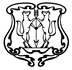 АДМИНИСТРАЦИЯ ГОРОДА ЕНИСЕЙСКАКрасноярского краяРАСПОРЯЖЕНИЕ «   23  »         05       2019 г.                 г. Енисейск                                       №  503 -рО создании согласительной комиссии по урегулированию замечаний, послуживших основаниемдля подготовки заключения о несогласии с проектомвнесения изменений в генеральный план города ЕнисейскаВ соответствии со статьей 25 Градостроительного кодекса Российской Федерации, постановления Правительства Российской Федерации от 24.03.2007 № 178 «Об утверждении Положения о согласовании проектов схем территориального планирования субъектов Российской Федерации и проектов документов территориального планирования муниципальных образований», Приказа Министерства экономического развития Российской Федерации от 21.07.2016 № 460 «Об утверждении порядка согласования проектов документов территориального планирования муниципальных образований, состава и порядка работы согласительной комиссии при согласовании проектов документов территориального планирования», в целях урегулирования замечаний, послуживших основанием для подготовки сводного заключения Министерства экономического развития Российской Федерации о несогласии с проектом внесения изменений в генеральный план городского округа г. Енисейска, руководствуясь статьей 16 Федерального закона от 06.10.2003 № 131-ФЗ "Об общих принципах организации местного самоуправления в Российской Федерации", пунктом 26 статьи 5 Устава города Енисейска:Создать согласительную комиссию по урегулированию замечаний, послуживших основанием для подготовки сводного заключения Министерства экономического развития Российской Федерации о несогласии с проектом внесения изменений в генеральный план городского округа г. Енисейска, разработанного институтом «АО ТГИ «Красноярскгражданпроект» (далее – Согласительная комиссия).Утвердить Положение о деятельности Согласительной комиссии согласно приложению № 1 к настоящему распоряжению.Утвердить состав Согласительной комиссии согласно приложению № 2 к настоящему распоряжению.Установить, что вопросы организации и деятельности Согласительной комиссии, не урегулированные Положением о деятельности Согласительной комиссии согласно приложению №1 к настоящему распоряжению, регулируются постановлением Правительства Российской Федерации от 24.03.2007 N 178 и Приказом Министерства экономического развития Российской Федерации от 21.07.2016 № 460. Опубликовать настоящее распоряжение в газете Енисейск-Плюс и разместить на официальном интернет-портале органов местного самоуправления города Енисейска  http://eniseysk.com/.Контроль за исполнением настоящего распоряжения оставляю за собой.Распоряжение вступает в силу со дня его официального опубликования.Глава города                                                                                            В.В. НикольскийПриложение № 1к распоряжению администрации г. Енисейска от   ___________№          -рПОЛОЖЕНИЕ
о деятельности согласительной комиссии по урегулированию замечаний, послуживших основанием для подготовки заключения об отказе в согласовании проекта  внесения изменений в генеральный план города Енисейска Красноярского края1. Согласительная комиссия создаётся с целью урегулирования замечаний, послуживших основанием для подготовки сводного заключения Министерства экономического развития Российской Федерации о несогласии с проектом внесения изменений в генеральный план городского округа г. Енисейска Красноярского края (далее - Проект генерального плана).2. Согласительная комиссия в своей деятельности руководствуется статьей 25 Градостроительного кодекса Российской Федерации, постановлением Правительства Российской Федерации от 24.03.2007 № 178 «Об утверждении Положения о согласовании проектов схем территориального планирования субъектов Российской Федерации и проектов документов территориального планирования муниципальных образований», Приказом Министерства экономического развития Российской Федерации от 21.07.2016 № 460 « Об утверждении порядка согласования проектов документов территориального планирования муниципальных образований, состава и порядка работы согласительной комиссии при согласовании проектов документов территориального планирования», иными законодательными актами Российской Федерации, субъекта Российской Федерации, нормативными правовыми актами муниципального образования города Енисейска.3.Согласительная комиссия осуществляет свою деятельность во взаимодействии с органами государственной власти, органами местного самоуправления и другими заинтересованными лицами.4. В состав Согласительной комиссии могут включаться следующие лица: а) представители согласующих и контролирующих органов, которые направили заключения об отказе в согласовании проект генерального плана;б) представители заказчика;в) представители разработчика проекта (с правом совещательного голоса);г) представители Службы по контролю в области градостроительной деятельности Красноярского края.5.Состав Согласительной комиссии утверждается распоряжением 
Администрации города Енисейска. При необходимости в состав комиссии могут вноситься изменения.                                                                                                                  
6. Работа Комиссии осуществляется путем личного участия ее членов в рассмотрении вопросов (в случае болезни члена Комиссии, а также по уважительным причинам для участия в ее работе может быть направлено замещающее его лицо).7. Организует работу Комиссии и ведет ее заседания председатель Комиссии (в его отсутствие - заместитель председателя или уполномоченный председателем член комиссии с правом голоса). Организационно – техническое обеспечение работы Комиссии осуществляет отдел строительства и архитектуры администрации города Енисейска.8. Местом работы Согласительной комиссии является: Красноярский край, г. Енисейск, ул. Горького, 6.  О дате, времени и месте проведения очередного заседания Комиссии члены Комиссии извещаются не позднее, чем за 3 дня. Срок работы Согласительной комиссии определяется временем необходимым для рассмотрения и урегулирования замечаний, послуживших основанием для подготовки заключения о несогласии с проектом генерального плана и составляет не более 3 (трех) месяцев с даты ее создания.                                                            9. Регламент и порядок работы Согласительной комиссии9.1.Председатель Согласительной комиссии назначает
Секретаря Согласительной комиссии из число членов комиссии. Секретарь ведёт протокол на каждом заседании Согласительной комиссии.
9.2. На заседаниях Согласительной комиссии присутствуют члены комиссии, а при необходимости, на заседаниях Согласительной комиссии могут присутствовать также не входящие в её состав представители заказчика, представители разработчика проекта Генерального плана.    
9.3. Заседание Согласительной комиссии считается правомочным, если на нём присутствовало не менее 1/2 от списочного состава комиссии.
9.4. Техническое обеспечение деятельности Согласительной комиссии, а также сбор и хранение протоколов заседаний, решений и иных документов Согласительной комиссии осуществляется отделом по строительству и архитектуре администрации города.. 9.5. Протокол заседания Согласительной комиссии составляется не позднее 5 (пяти) рабочих дней после закрытия заседания. Протокол заседания Согласительной комиссии подписывается Председателем и Секретарем. Члены Согласительной комиссии, голосовавшие против принятого Согласительной комиссии решения, могут оформить особое мнение, которое будет прилагаться к протоколу и являться его неотъемлемой частью.9.6. Решение Согласительной комиссии принимается простым большинством голосов присутствующих на заседании её членов. При равенстве голосов решающим является голос Председателя Согласительной комиссии.
Решение Согласительной комиссии оформляется в виде Заключения, которое прилагается к Протоколу и является его неотъемлемой частью.
9.7. По результатам своей работы Согласительная комиссия принимает одно из следующих решений:а) согласовать проект Генерального плана без внесения в него замечаний, учитывающих замечания, явившиеся основанием для отказа в согласовании проекта, - в случае если в процессе работы Согласительной комиссии замечания согласующих органов были ими отозваны;
б) согласовать проект Генерального плана с внесением в него изменений, учитывающих все замечания, явившиеся основанием для отказа в согласовании проекта Генерального плана;
в) согласовать проект Генерального плана при условии исключения из этого проекта материалов по несогласованным вопросам;
г) отказать в согласовании проекта Генерального плана с указанием мотивов, послуживших основанием принятия такого решения (доработать проект).10. Результаты работы согласительной комиссии отражаются в протоколе заседания указанной комиссии.11. Согласительная комиссия по итогам своей работы представляет Главе города Енисейска:а) при принятии решения, указанного в подпункте «а» пункта 9.7 настоящего Положения – подготовленный для утверждения проект генерального плана вместе с протоколом заседания согласительной комиссии, завизированным всеми представителями согласующих органов, включенными в состав согласительной комиссии;б) при принятии решения, указанного в подпункте «б» пункта 9.7  настоящего Положения – подготовленный для утверждения проект генерального плана с внесенными в него изменениями, завизированный всеми представителями согласующих органов, включенными в состав согласительной комиссии;в) при принятии решения, указанного в подпункте «в» пункта 9.7  настоящего Положения – подготовленный для утверждения проект генерального плана с внесенными в него изменениями, завизированный всеми представителями согласующих органов, включенными в состав согласительной комиссии, и материалы в текстовой форме и в виде карт (схем) по выделенным из проекта несогласованным вопросам. К этим документам может прилагаться план согласования несогласованных вопросов путем подготовки предложений о внесении в генеральный план соответствующих изменений после утверждения этого документа;г) при принятии решения об отказе в согласовании проекта генерального плана – несогласованный проект генерального плана, заключение об отказе в согласовании проекта генерального плана, материалы в текстовой форме и в виде карт (схем) послужившие основанием для принятия такого решения, а также подписанный всеми представителями согласующих органов, включенными в состав согласительной комиссии, протокол заседания согласительной комиссии, на котором принято указанное решение.12. Глава города Енисейска на основании документов и материалов, представленных Согласительной комиссией, в соответствии со статьями 21 и 25 Градостроительного кодекса РФ вправе принять решение о направлении согласованного или несогласованного в определенной части проекта внесения изменений в генеральный план города Енисейска в Енисейский городской Совет депутатов или отклонении проекта и о направлении его на доработку.13. Решения Согласительной комиссии могут быть обжалованы в установленном законодательством Российской Федерации порядке.Приложение № 2к распоряжению администрации г. Енисейска от  __________ №  _____ -рСостав согласительной комиссии по урегулированию замечаний, послуживших основанием для подготовки заключения о несогласии с проектом  внесения изменений в генеральный план города Енисейска Красноярского края Никольский В.В.    – глава города, председатель комиссии;Хасанова И.Х.       – начальник отдела строительства и архитектуры администрации города; заместитель председателя комиссии;Члены комиссии:Представители заказчика:  Бачина В.А.                 – ведущий специалист отдела строительства и архитектуры                                           администрации города;  Беломестнова Е.В.	– главный специалист отдела строительства и архитектуры                                           администрации города;Золотоверх М.Ю.         – начальник отдела правовой работы и муниципального контроля администрации города;Помалейко Н.Г.               - начальник отдела экономического развития,                                             предпринимательской деятельности и торговли                                             администрации города;Степанова Н.В.      – руководитель МКУ «Управление муниципальным имуществом города Енисейска»;Исмагилов Ш.Г.               – начальник МКУ «Служба муниципального заказа города Енисейска»;Представители контролирующихи согласующих министерств по необходимости (по согласованию);Представитель разработчика проекта по необходимости (по согласованию);Представитель Службы по контролюв области градостроительной деятельностиКрасноярского края по необходимости (по согласованию).